 sagði       ég   

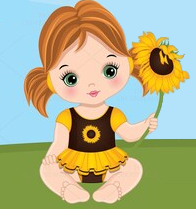 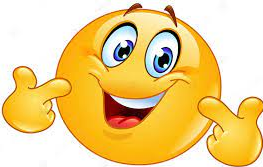 Nína sagði  N n n n n
Múli sagði  R r r rrrr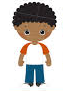 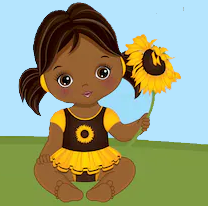 Vala sagði ekki ég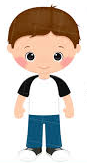 Nói sagði ekki ég
Múli á mús og Nína á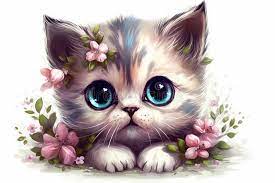 Bókstafirnir heilsa
                 á                                       
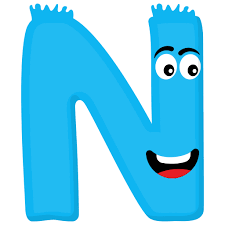                          __ æ  é                                                =         úM m m   I i i  Ú ú  S s  N n 
Mús  mús   músin músin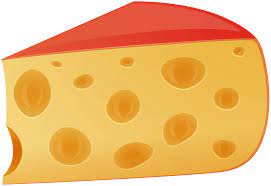 Músin á 


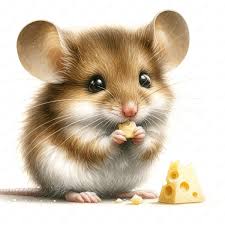 Músin er að  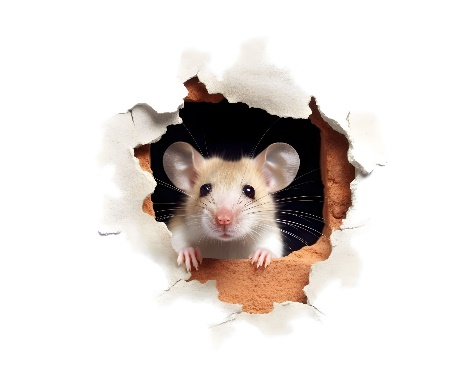 Músin er í Músin er að 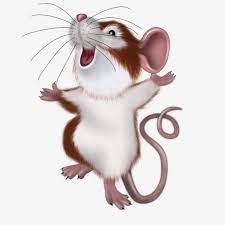  V v v  Æ æ æ  R r r  U u  Nína  Nína        Múli  Múli Nói   Nói           Vala  Vala 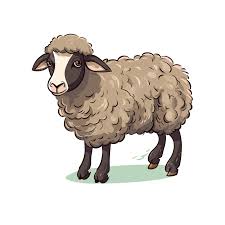              Vala á á  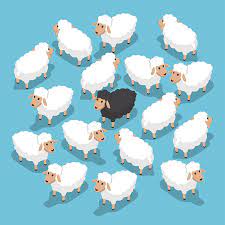 Nói á ær                  Múli á mús
Nína á 